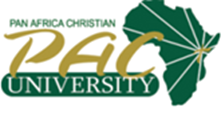 PAN AFRICA CHRISTIAN UNIVERSITYEND OF SEMESTER EXAMINATION BBTHJANUARY – APRIL 2020CAMPUS: ROYSAMBU DAYDEPARTMENT:  BIBLICAL AND THEOLOGICAL STUDIESCOURSE CODE: THE 3413COURSE TITLE: NEW TESTAMENT THEOLOGYEXAM DATE: TBATIME: TBAINSTRUCTIONSRead the instructions and questions carefully before you write the answers.Write your STUDENT NUMBER in the Answer Booklet givenThis paper has EIGHT questions Answer ALL TWO questions in section AAnswer ANY TWO questions in section B Section one: Answer ALL questions (20 marks)1. The COVID-19 pandemic brought the entire world to a standstill.  Many church leaders and theologians have given various interpretations regarding the pandemic.  You have been given an opportunity to deliver a speech to the World council of churches regarding the pandemic. Based on the teachings of the NT, prepare a speech to deliver at the WCC. (10 marks)2. You have been called to be the senior pastor of Baraka Gospel Church. Based on Paul's theology of ministry, outline how you will respond to false teachers and current heresies going on today in the African church. Provide biblical references to support your answers. (10 marks)Section two: Answer ANY TWO questions (20 marks)3. The Gospel of Matthew is rightly called the "ecclesiastical gospel". Analyze this statement and justify its significance for Christian ministry. (10 marks) 4. A Sunday school teacher in your local congregation is struggling with the understanding of servant leadership. As his pastor, he has come to you for advice on whether he should go ahead with his Sunday ministry without a servant heart.  Using your knowledge of the book of Mark, outline your response. (10 marks)5. All theologies have a starting point. Using contextual examples, explain the significance of the starting points and how they can be applied to the church today. (10 marks)6. Discuss the theological themes of the book of Romans and how they can be applied in the life of believers. Give biblical references to support your answers. (10 marks)